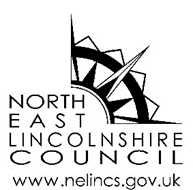 Mental Health and Wellbeing Support for Parents
as Coronavirus lockdown is easingParenting is not easy and recently unexpected pressures have impacted this further.  Having extra time to watch your children grow, play, learn new skills and independence is amazing, however it is also really hard work.  It is important to remember lockdown has been longer than the summer holidays and has come without outings, friends or family support.Parents often blame themselves for problems their children may be facing especially for those who struggled during their own childhood, and a mental health problem such as anxiety or depression can make the day to day challenges of parenting even harder.“You aren’t a bad parent for needing help” Mind 2020For those parents who have had to work from home during lockdown, you may have struggled to balance being productive at work with your childcare responsibilities. This may be particularly difficult if you have children who aren’t attending school or nursery, especially young children or babies.“Give yourself permission to take care of your family and don’t feel guilty for doing so” NSPCC 2020As lockdown eases you might be feeling relived and excited, however you might also find yourself feeling less positive about the changes and you may move through a range of feelings and thoughts.Helpful WebsitesLocal and National HelplinesMental Health Foundation: How to overcome fear and anxietyhttps://www.mentalhealth.org.uk/a-to-z/a/anxietyMind: Anxiety and panic attackshttps://www.mind.org.uk/information-support/types-of-mental-health-problems/anxiety-and-panic-attacks/self-care-for-anxiety/Mind: Coronavirus and your wellbeinghttps://www.mind.org.uk/information-support/coronavirus/coronavirus-and-your-wellbeing/Mind: Managing feelings about lockdown easinghttps://www.mind.org.uk/information-support/coronavirus/managing-feelings-about-lockdown-easing/NSPCC: Coronavirus and parents working from homehttps://www.nspcc.org.uk/keeping-children-safe/support-for-parents/coronavirus-parents-working-from-home/NHS – Every Mind Mattershttps://www.nhs.uk/oneyou/every-mind-matters/ Young Minds: Look After Yourselfhttps://youngminds.org.uk/find-help/for-parents/parents-survival-guide/#looking-after-yourselfYoung Minds: Talking to your child about coronavirushttps://youngminds.org.uk/blog/talking-to-your-child-about-coronavirus/Story to teach children how to fight Covid-19 https://interagencystandingcommittee.org/system/files/2020-04/My%20Hero%20is%20You,%20Storybook%20for%20Children%20on%20COVID-19.pdfAdult’s mental health contactsNorth East Lincolnshire Mental Health Service (NAViGO) – 01472 256256 option 3The Samaritans: Freephone 116 123 via email at jo@samaritans.org CALM – Campaign Against Living Miserably – 0800 585 858North East Lincolnshire MIND – 01472 349991Parent supportNEL Education Psychologists are currently operating a Covid-19 parent helpline – 01472 323308Reasons to call this helpline:You are concerned about the impact Covid-19 and lockdown has had on your child/children, including not sleeping / won’t do school work / is anxious about going back to schoolYou are experiencing stress because of parenting challenges during the pandemic and are concerned these stresses may pass onto your child/childrenIf you’re concerned about your child’s mental healthYoung Minds Matter, NEL’s CAMHS: 01472 626100, 9am to 5pm, Monday to Friday. Out of hours – 01472 256256 option 3Free and anonymous support for young people Kooth: – Weekdays 12pm to 10pm / Weekends 6pm to 10pm School Nursing Service – Confidential and anonymous support for young people (11-19 years old) weekdays 9 to 5pm. Text 07507 331620